МИНИСТЕРСТВО ПРИРОДНЫХ РЕСУРСОВ, ЛЕСНОГО ХОЗЯЙСТВА И ЭКОЛОГИИ НОВГОРОДСКОЙ ОБЛАСТИПРИКАЗ_______________№_________Великий НовгородОб утверждении мероприятий по оценке коррупционных рисков,возникающих при реализации функций (услуг) министерства природных ресурсов, лесного хозяйства и экологии Новгородской областиВ соответствии с федеральным законом от 25 декабря 2008 года        № 273-ФЗ «О противодействии коррупции», в целях установления причин и условий возникновения коррупционных рисков в деятельности министерства природных ресурсов, лесного хозяйства и экологии Новгородской области, а также мониторинга коррупционных рисков и их устранения ПРИКАЗЫВАЮ:1. Утвердить Методику проведения оценки коррупционных рисков, возникающих при реализации функций (услуг) министерства природных ресурсов, лесного хозяйства и экологии Новгородской области согласно           Приложению № 1. 2. Утвердить Положение об оценке коррупционных рисков, возникающих при реализации функций (услуг) министерства природных ресурсов, лесного хозяйства и экологии Новгородской области согласно   Приложению № 2.3. Утвердить перечень коррупционно-опасных функций (услуг), осуществляемых министерством природных ресурсов, лесного хозяйства и экологии Новгородской области согласно Приложению № 3.4. Назначить консультанта отдела планирования, правового и кадрового обеспечения департамента инвестиционного развития, перспективного освоения лесов и бюджетной политики министерства природных ресурсов, лесного хозяйства и экологии Новгородской области ответственным за организацию деятельности по оценке коррупционных рисков, возникающих в министерстве природных ресурсов, лесного хозяйства и экологии Новгородской области.          5. Определить начальников отделов министерства, ответственными за осуществление мер в обеспечении деятельности по оценке коррупционных рисков, возникающих при реализации функций в профильных отделах министерства.6. Руководителям структурных подразделений министерства, руководителям учреждений, подведомственных министерству, незамедлительно и на постоянной основе информировать отдел планирования, правового и кадрового обеспечения департамента инвестиционного развития, перспективного освоения лесов и бюджетной политики министерства о поступивших актах реагирования, информационных письмах из органов прокуратуры, правоохранительных и следственных органов, органов государственного контроля (надзора), обращениях граждан и организаций, публикациях средств массовой информации, в том числе в сети «Интернет», содержащих сведения о возможных фактах проявления коррупции в учреждениях, подведомственных министерству.7. Контроль за исполнением настоящего приказа оставляю за собой.Министр  В.Е. Королёв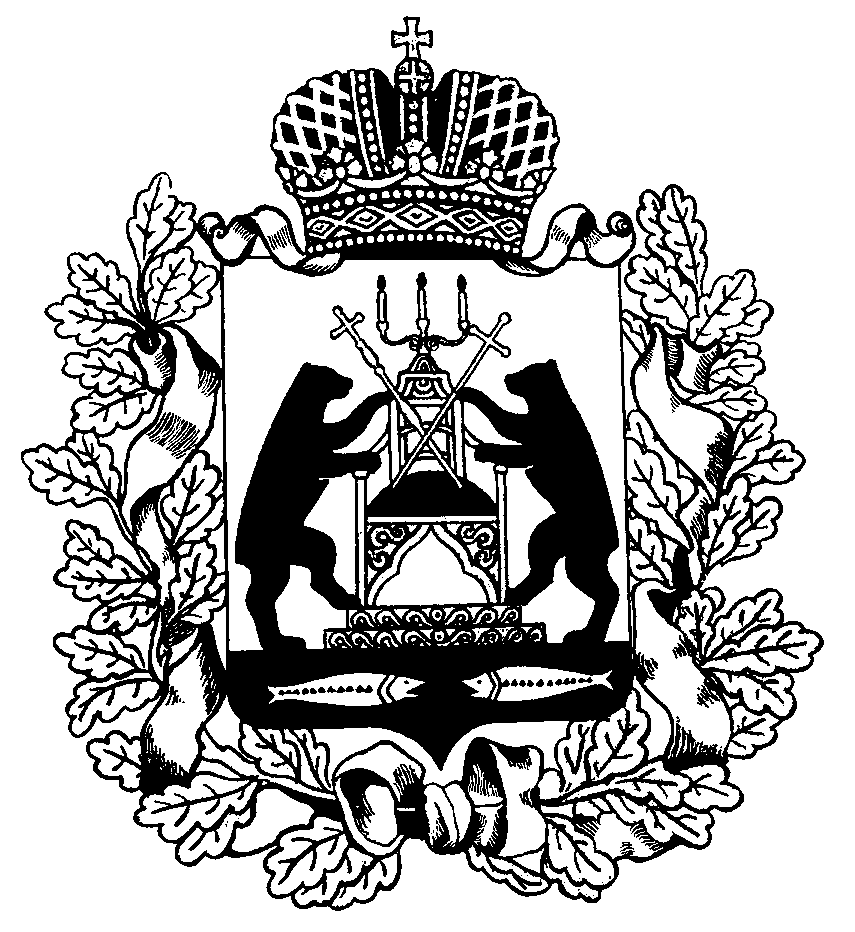 